»Ha ha ha«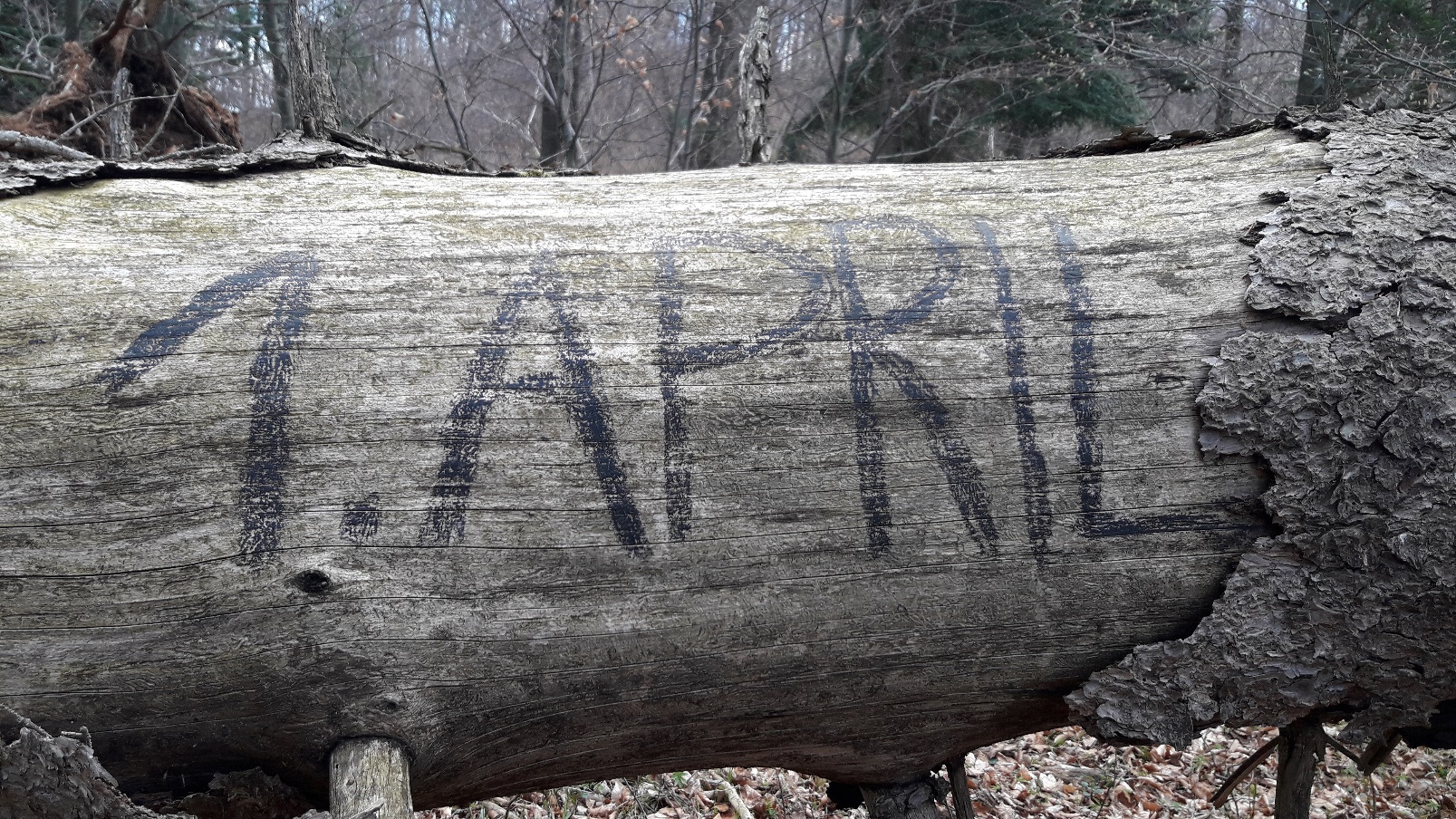 »Danes, na dan norcev, športaj po lastnih željah«